*NOTICE of MEETING*TheLouisiana State Oil & Gas Museum Governing & Friends Boardwill meetThursday, July 10, 20146:00 p.m.At the Louisiana State Oil & Gas MuseumPublic is invited to attend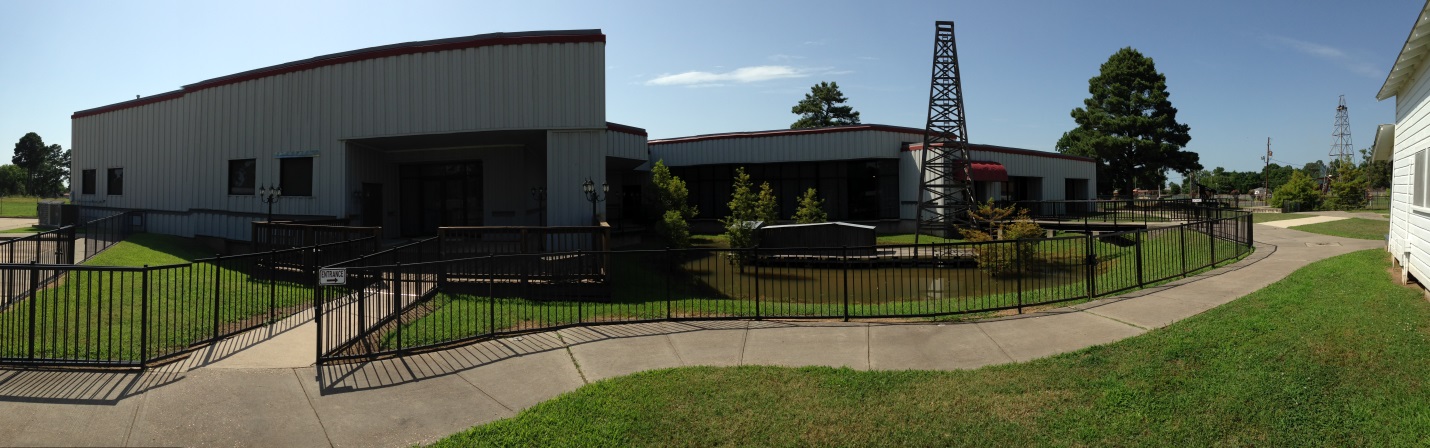 